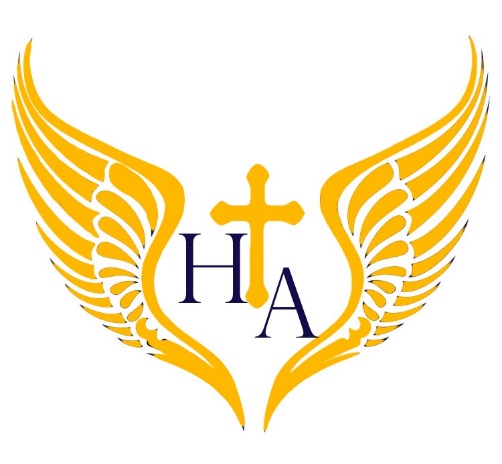 STUDENT REGISTRATION 2020 – 2021 SCHOOL YEARStudent’s Last Name ________________________First Name ___________________________Birthday ______________________________________________________________________Address_______________________________________________________________________City, State, Zip_________________________________________________________________Grade they will be entering______________Parish__________________________________________Mother’s Name_________________________________________________________________Mother’s Address_______________________________________________________________Mother’s Cell Phone____________________________Home Phone______________________Mother’s Occupation___________________________Mother’s email_____________________Father’s Name__________________________________________________________________ 
Father’s Address________________________________________________________________Father’s Cell Phone_____________________________Home Phone______________________Father’s Occupation____________________________Father’s email______________________*$100 Non-Refundable Registration Fee Due with this FormPreshool -  5 full days_____ 5 half days_____ 3 full days_______ 3 half days______